Dagsturer på skidor i Grövelsjöfjällen 2-8 april 2022detaljprogram version 211214)Deltagarantal: max 10. Deltagande kräver medlemskap i Friluftsfrämjandet.Ledare: Lena Douhan Håkansson tel 070-6605724, lena.douhan.hakansson@friluftsframjandet.se, Sofie Wikberg tel 072-2229409, sofie.wikberg@friluftsframjandet.seAnmälan: Senast den 4 mars. Anmälan till Dinkurs länk: https://dinkurs.se/77594Förberedelser: 
För att ha glädje av skidturerna bör du vara van skidåkare dvs behärska dina turskidor i uppförsbackar och nedförsbackar och klara av att åka ca 15 km på en dag. Du måste ha eller hyra turskidor med stålkant och stavar med bred truga. I din ryggsäck bär du matsäck (lunch och fika), förstärkningsplagg och säkerhetsutrustning.För att lära känna varandra inför turen, gå igenom upplägget för vistelsen, utrustning och bilda matlag m.m. kommer vi att ha en förträff torsdagen den 17 mars kl 19.00.Deltagaravgift: preliminärt 5000 kr. Priset inkluderar tåg- och bussresor och logi, avgift till lokalavdelningen samt ledarkostnad. Dessutom tillkommer kostnad för mat. Senast en vecka före avresedagen ska samtliga deltagare vara medlemmar i Friluftsfrämjandet. Betalning: Anmälningsavgift: 400 kr betalas i samband med anmälan via Din Kurs. (Återbetalas ej vid avbokning) Resterande avgift: 4600 kr betalas senast 14 mars till bankgiro 5177-5500. Som referens anges: Fjäll, Grövelsjön och namnAvbokning: Om du skulle bli tvungen att avboka turen meddela snarast någon av ledarna, så får de som står på kö en chans att komma med. Vid avbokning efter den 14 mars återbetalas den del av deltagaravgiften som återstår efter att avdrag har gjorts för Friluftsfrämjandets faktiska kostnader.Bankgirokonto för anmälnings- och deltagaravgift: 5177-5500Karta: Grövelsjön & Rogen 1:50 000 CalazoUtrustningslista sänds ut i samband med förträffen. Turskidor, stavar och pjäxor kan hyras i Grövelsjön (och i Uppsala). Friluftsfrämjandets aktiviteter och covid-19Vi följer Folkhälsomyndighetens och Friluftsfrämjandets riktlinjer för att minimera risken för smittspridning. Friluftsfrämjandets nu gällande riktlinjer finns här https://www.friluftsframjandet.se/aktuellt/covid19/
Detta innebär, med nuvarande riktlinjer (211212), för denna aktivitet, att du för att kunna delta måste ha ett giltigt covidpass och vid avresedagen vara helt frisk. Om du blir sjuk under aktiviteten måste du själv bekosta hemresan, se därför över ditt försäkringsskydd.   FLördag 2 aprilAvresa med tåg från Uppsala kl. 10.25 (Stockholm 09.44). Samling på perrongen (Uppsala) kl 10.00.Ankomst till Grövelsjön kl 17.56.  Vi tar in på vårt boende i Grövel-sjögården där vi disponerar ett helt hus med sovrum, kök, matsal och sällskapsrum.Söndag 3 april-torsdag 7 aprilVi gör dagsturer i området och hoppas på sköna vårvinterdagar med bra skidföre så att vi kan göra våra egna skidspår över fjället. Dagens väderförhållanden bestämmer vart och på vilken höjd vi skidar, men vi räknar med att vara ute hela dagarna.fredag 8 aprilAvresa från Grövelsjön kl 14.30. Tillbaka i Uppsala kl 21.35 (Stockholm 22.17)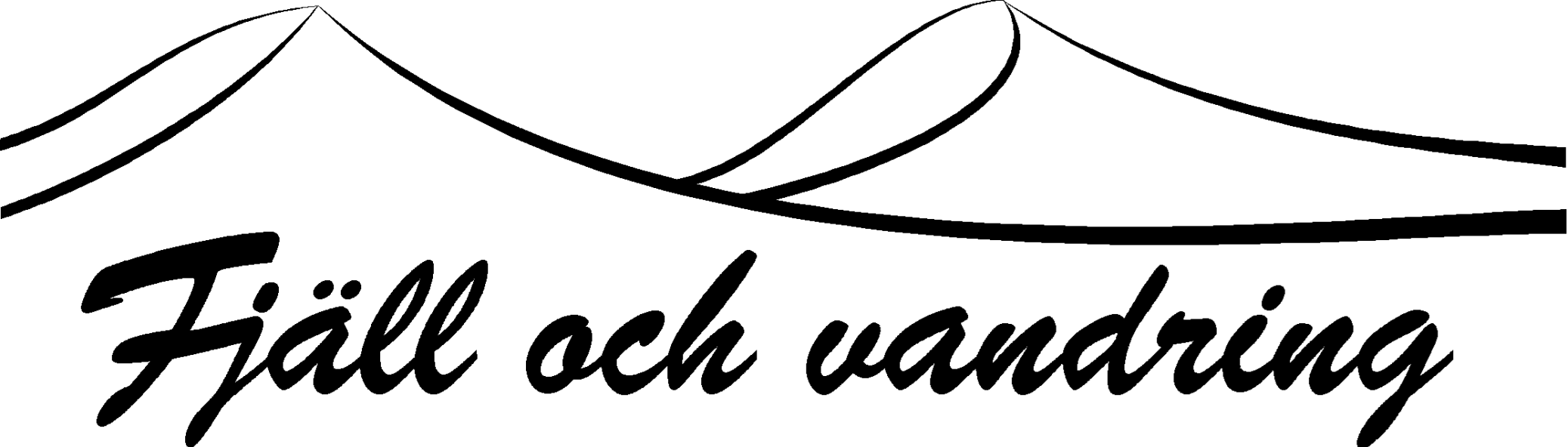 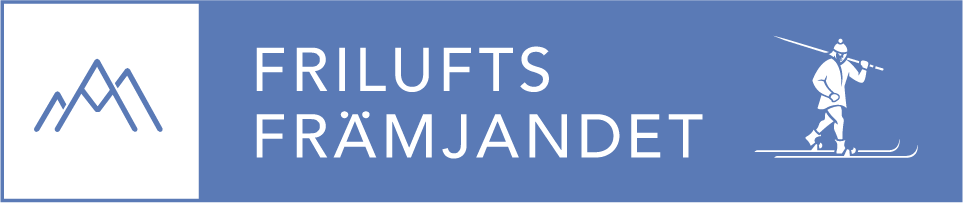 